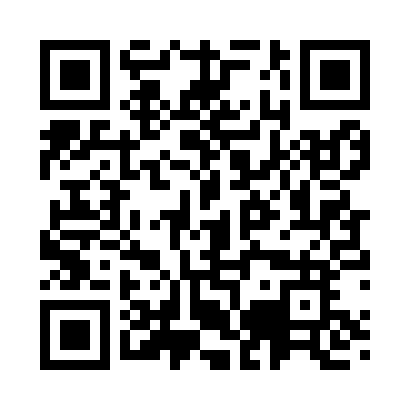 Prayer times for Taatsi, EstoniaWed 1 May 2024 - Fri 31 May 2024High Latitude Method: Angle Based RulePrayer Calculation Method: Muslim World LeagueAsar Calculation Method: HanafiPrayer times provided by https://www.salahtimes.comDateDayFajrSunriseDhuhrAsrMaghribIsha1Wed3:055:331:266:419:2011:392Thu3:045:301:266:439:2211:403Fri3:035:281:266:449:2411:414Sat3:025:251:256:459:2711:425Sun3:015:231:256:479:2911:436Mon3:005:211:256:489:3111:447Tue2:595:181:256:499:3311:458Wed2:585:161:256:519:3611:469Thu2:575:131:256:529:3811:4710Fri2:565:111:256:539:4011:4811Sat2:555:091:256:549:4211:4912Sun2:545:071:256:569:4411:5013Mon2:535:041:256:579:4711:5114Tue2:525:021:256:589:4911:5215Wed2:515:001:256:599:5111:5316Thu2:514:581:257:009:5311:5317Fri2:504:561:257:019:5511:5418Sat2:494:541:257:039:5711:5519Sun2:484:521:257:049:5911:5620Mon2:474:501:257:0510:0111:5721Tue2:474:481:257:0610:0311:5822Wed2:464:461:257:0710:0511:5923Thu2:454:451:257:0810:0712:0024Fri2:454:431:267:0910:0912:0125Sat2:444:411:267:1010:1112:0226Sun2:444:401:267:1110:1312:0227Mon2:434:381:267:1210:1512:0328Tue2:424:361:267:1310:1612:0429Wed2:424:351:267:1410:1812:0530Thu2:414:341:267:1510:2012:0631Fri2:414:321:267:1510:2112:06